10 Jahre UploadSounds: ab 8. Januar Einschreibungen offen für die neue Ausgabe 2018 von UploadSoundsUploadSounds feiert seine ersten 10 Jahre Projektbestehen mit einer völlig neuen grafischen Identität, die die Weiterentwicklungen der letzten Jahre wiederspiegelt. Die Ausgabe 2018 markiert diese Wandlung von UploadSounds. Ein Auftritt der jungen Bands im Rahmen der UploadOnTour oder die Finanzierung der eigenen ersehnten Plattenproduktion fügen sich wie neue Planeten in das Universum von UploadSounds ein und werden so zu einem wahrhaftigen Melting Pot für junge KünstlerInnen und Profis der Musikwelt. In den nächsten Tagen wird die neue Grafik vollendet und auf allen Kommunikationskanälen von UploadSounds eingebettet. Damit jedoch der Neuigkeiten noch nicht genug! Der Sonderpreis für die unter 21jährigen im Laufe des Musikwettbewerbes ist die erste große Neuigkeit der Ausgabe 2018.Auch die sogenannten Calls, die Ausschreibungen, mit denen die jungen Bands für die Finanzierung ihrer eigenen Musikprojekte ansuchen können, sind im Jahr 2018 wieder mit dabei. Damit sollen die Kreativität und die Unternehmertätigkeit der Musiktalente und der Professionals gefördert werden. Mit auf der Startrampe befindet sich natürlich schon der Publikumsliebling #UploadOnTour mit 17 Konzertdaten in der ganzen Europaregion. Am 20. Januar geht es mit der Konzertreihe los. Jedes Konzert sieht den Auftritt eines international bekannten Headliners und drei Nachwuchsbands von UploadSounds 2018, je einer pro Tirol, Südtirol und Trentino. Die besten bei UploadSounds 2018 eingeschriebenen Bands, werden wieder die Chance bekommen mit dem eigenen Sound auf Reisen zu gehen. Im Laufe der Jahre ist der Musikexport immer internationaler geworden und macht mittlerweile regelmäßig in europäischen Hauptstädten der Musik Halt. Der historische Kern des Projekts, der Musikwettbewerb, wird natürlich auch dieses Jahr nicht fehlen. Um teilnehmen zu können müssen alle Bandmitglieder unter 35 Jahre jung sein. Die Musiktalente müssen ihren Hauptwohnsitz in der Europaregion Tirol - Südtirol - Trentino haben. Weiterhin muss auf der Internetseite im Laufe der Einschreibung ein Song aufgeladen werden, der ein noch unveröffentlichtes, selbst geschriebenes und komponiertes Musikstück darstellt. Die Einschreibungen sind ab 8. Januar online und kostenlos unter www.uploadsounds.eu möglich. Bis 30. April können sich Musikgruppen und Solokünstlerinnen einschreiben. UploadSounds öffnet sich auch weiterhin den Experten hinter den Kulissen, die die Live-Musik erst möglich machen. Sie sind für die professionelle Entwicklung der jungen Musiktalente von enormer Wichtigkeit und haben daher auch 2018 ihren festen Platz bei UploadSounds in einem eigenen Online-Bereich mit dem Namen Professionals unter www.uploadsounds.eu.Der Musikwettbewerb schließt im Juni mit einem großen Finale mit Live-Konzerten der besten Bands ab. Die Auswahl der Finalisten-Bands und die anschließende Vergabe der Gewinnerpreise übernimmt eine internationale Kommission aus Expertinnen und Experten der Musikwelt bestehend aus Komponisten, Kritikern, Journalisten, Produzenten, Promotern und Musikern.Weitere Informationen:www.uploadsounds.eu 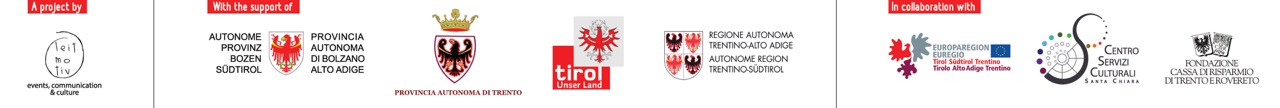 